OMB Control Number 0985-0054Expiration Date: 02/29/2020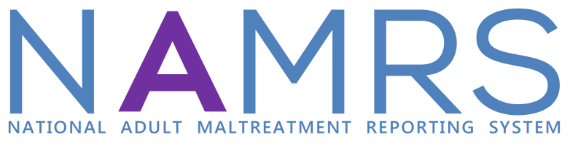 DEFINITIONS OF CODE VALUESFebruary 28, 2017THE PAPERWORK REDUCTION ACT OF 1995 (Pub. L. 104-13)Public reporting burden for this collection of information is estimated to average 150 hours per response, including the time for reviewing instructions, gathering and maintaining the data needed, and reviewing the collection of information.An agency may not conduct or sponsor, and a person is not required to respond to, a collection of information unless it displays a currently valid OMB control number.   The NAMRS Code Values and Definitions serve as a reference to the Agency Component Data Specifications, Case Component Data Specifications, and Key Indicators Data Specifications. It provides definitions of code values found in each data component.Table 1–Definitions of Code ValuesElementCodeValueValue DefinitionReport sourceemptyemptyemptyEmpty1Substitute decision makerIncludes health care proxy, financial proxy, guardian or conservator of person or property, representative payee.Empty2In-home caregiverIndividuals who have the responsibility for the care of the client, providing in-home monitoring, management, supervision, etc.Empty3Nursing home staffEmployees of a nursing home or skilled nursing home, which provide services for residents who require medical or nursing care, or rehabilitative services.Empty4Residential care community staffEmployees of a residential care community including those providing room and board of at least 2 meals per day and help with personal care. These places include residential communities identified as assisted living residences, board and care homes, congregate care, enriched housing programs, personal care homes, homes serving primarily persons with disabilities, and homes serving primarily older adults.Empty5Education professionalEmployees of a public or private educational institution or program; includes teachers, teacher assistants, administrators, and others directly associated with the delivery of educational services.Empty6Financial professionalProfessionals managing finances or planning for future financial needs. Includes bank officials, financial planners, etc.Empty7Law enforcement, judicial, or legal professionalPeople employed by a local, state, tribal, or federal justice agency. This includes police, courts, district attorney's office, probation or other community corrections agency, and correctional facilities.Empty8Medical or health professionalPeople employed by a medical facility or practice. This includes physicians, physician assistants, nurses, emergency medical technicians, dentists, chiropractors, coroners, and dental assistants and technicians.Empty9Mental and behavioral health professionalPersons who offer services for the purpose of improving an individual's mental health or to treat mental illness. Includes psychiatric nurses, clinical psychologists, etc.Empty10Social services professionalEmployees of public or private social services or social welfare agency, or other social worker or counselor who provides similar services including rehabilitative services.Empty11Other professionalPersons who encountered the client as part of their occupation. Includes landlords, housing authorities, clergy, etc.Empty12RelativePersons related by blood, marriage, or adoption. Includes spouse, domestic partner, parent, foster parent, child, in-laws, etc.Empty13Neighbor, friend, other nonrelative, other nonprofessionalOther individual who is not a professional or person related to client by blood, marriage, or adoption. Includes friends, neighbors, etc.Empty14SelfPerson allegedly being maltreated.empty15No role identifiedAn individual who notifies an APS agency of suspected maltreatment without identifying his or her role.Maltreatment settingemptyemptyemptyEmpty10Own residence or private residence of relative or caregiverClient's home or the client's relative or caregiver's home. Includes a house, apartment, mobile home or trailer, group of rooms, etc.Empty20Residential care community (non-specific)Provides room and board of at least two meals per day and help with personal care. Includes residential communities identified as assisted living facilities, board and care homes, congregate care, enriched housing programs, personal care homes, homes serving primarily persons with disabilities, and homes serving primarily older adults.Empty21Licensed residential care community Licensed, registered, listed, certified, or otherwise regulated by the state.Empty22Unlicensed residential care communityNot licensed, registered, listed, certified, or otherwise regulated by the state.Empty30Nursing home (non-specific)Nursing home or skilled nursing home that provides services for residents who require medical or nursing care, or rehabilitative services.Empty31Licensed nursing homeLicensed, registered, listed, certified, or otherwise regulated by the state.Empty32Unlicensed nursing homeNot licensed, registered, listed, certified, or otherwise regulated by the state.Empty40Adult day services center (non-specific)Includes adult day care, adult day health services centers. Day care services for adults are those services or activities provided to adults who require care and supervision in a protective setting for a portion of a 24-hour day.Empty41Licensed adult day services centerLicensed, registered, listed, certified, or otherwise regulated by the state.Empty42Unlicensed adult day services centerNot licensed, registered, listed, certified, or otherwise regulated by the state.Empty50Place of business or other servicesIncludes place of employment, sheltered workshops, hospitals, schools, banks, other offices, shelters, places of worship, etc.Empty60OtherA setting not included in categorizations provided, including recreational areas and other public spaces.Case closure reasonemptyemptyemptyEmpty10Investigation completedThe case was closed after a finding was made on the allegation of maltreatment, the investigation was closed, and no ongoing protective services case was opened.Empty20Investigation completed and protective services case completedThe case was closed after the investigation was completed, additional protective services were provided, and the protective services case was closed.Empty30Investigation unable to be completed (non-specific)A finding was not able to be made on the allegations of maltreatment for an unspecified reason and the case was closed.Empty31Investigation unable to be completed due to death of client during investigationThe client died during the investigation, the investigation was terminated without a finding, and the case was closed.Empty32Investigation unable to be completed due to refusal of clientThe client refused to cooperate with the investigation worker, the investigation was terminated without a finding, and the case was closed.Empty40Protective services case opened but not completed (non-specific)The protective services case was terminated prematurely; reason not specified.Empty41Protective services case closed due to death of clientThe client died during the case and the case was closed.Empty42Protective services case closed due to client decision to not continueThe client decided not to continue work with the protective services agency, and the case was closed.Empty50OtherCase was closed for a reason not included in the categorizations provided.Gender identityemptyemptyemptyEmpty1MaleMale gender assigned at birth matches one's gender identity of male.Empty2FemaleFemale gender assigned at birth matches one's gender identity of female.Empty3TransgenderGender identity, gender expression, and biological sex do not all align (e.g. man, masculine, and male).Sexual orientationemptyemptyemptyEmpty1StraightSexual or romantic attractions and behaviors focus exclusively or mainly on members of the other sex.Empty2Gay/lesbianSexual or romantic attractions and behaviors focus exclusively or mainly on members of the same sex.Empty3BisexualSexual or romantic attractions and behaviors are directed at members of both sexes to a significant degree.Empty4QuestioningExploring one's own sexual orientation, investigating influences that may come from family, religious upbringing, and internal motivations.Empty5OtherA sexual orientation not included in the categorizations provided.RaceemptyemptyemptyEmpty10American Indian or Alaska NativeHaving origins in any of the original peoples of North and South America (including Central America), and who maintains tribal affiliation or community attachment.Empty20Asian (non-specific)Having origins in any of the original peoples of the Far East, Southeast Asia, or the Indian subcontinent, including, for example, Cambodia, China, India, Japan, Korea, Malaysia, Pakistan, the Philippine Islands, Thailand, and Vietnam.Empty21Asian IndianHaving origins of Asian Indian.Empty22ChineseHaving origins of Chinese.Empty23FilipinoHaving origins of Filipino.Empty24JapaneseHaving origins of Japanese.Empty25KoreanHaving origins of Korean.Empty26VietnameseHaving origins of Vietnamese.Empty27Other AsianHaving Asian origins other than those listed.Empty30Black or African AmericanHaving origins in any of the black racial groups of Africa.Empty40Native Hawaiian or Other Pacific Islander (non-specific)Having origins in any of the original peoples of Hawaii, Guam, Samoa, or other Pacific Islands.Empty41Native HawaiianHaving origins of Native Hawaiian.Empty42Guamanian or ChamorroHaving origins of Guamanian or Chamorro.Empty43SamoanHaving origins of Samoan.Empty44other Pacific IslanderHaving Pacific Islander origins other than those listed.Empty50WhiteHaving origins in any of the original peoples of Europe, the Middle East, or North Africa.Empty60OtherHaving origins not included in the categorizations provided. EthnicityemptyemptyemptyEmpty10Yes, Hispanic or Latino/a, or Spanish origin (non-specific)Of Cuban, Mexican, Puerto Rican, South or Central American, or other Spanish culture or origin, regardless of race.Empty11Mexican, Mexican American, Chicano/aHaving origins of Mexican, Mexican American, Chicano/a, regardless of race.Empty12Puerto RicanHaving origins of Puerto Rican, regardless of race.Empty13CubanHaving origins of Cuban, regardless of race.Empty14Other Hispanic, Latino/a, or Spanish originHaving Hispanic, Latino/a, or Spanish origins other than those listed, regardless of race.Empty20No, not Hispanic or Latino/a, or Spanish originNot of Cuban, Mexican, Puerto Rican, South or Central American, or other Spanish culture or origin, regardless of race.Primary languageemptyemptyemptyEmpty1ArabicPrimary language is Arabic.Empty2ChinesePrimary language is Chinese.Empty3EnglishPrimary language is English.Empty4FrenchPrimary language is French.Empty5GermanPrimary language is German.Empty6KoreanPrimary language is Korean.Empty7RussianPrimary language is Russian.Empty8Spanish or Spanish CreolePrimary language is Spanish or Spanish Creole.Empty9TagalogPrimary language is Tagalog.Empty10VietnamesePrimary language is Vietnamese.Empty11Sign languagePrimary language is sign language.Empty12Assistive technologyAssistive, adaptive, and rehabilitative devices for people with disabilities.Empty13OtherA language not included in the categorizations provided.Marital statusemptyemptyemptyEmpty1Never marriedRefers to persons who report themselves as never married.Empty2MarriedRefers to persons who are currently legally married.Empty3Domestic partner, including civil unionIn a committed relationship with another adult, including both same sex and opposite-sex relationshipsEmpty4DivorcedRefers to those whose marriages were legally dissolved.Empty5SeparatedA termination of cohabitation of spouses either by mutual agreement or, in the case of judicial separation, under the decree of a court.Empty6WidowedRefers to those whose marriages were terminated through death of their spouse and have not remarried.Empty7OtherA marital status not included in the categorizations provided.Schooling levelemptyemptyemptyEmpty1Less than high schoolDid not receive a high school diploma or equivalent, such as GED.Empty2High school diploma or equivalentReceived high school diploma or equivalent, such as GED.Empty3Associate’s degree or bachelor’s degreeAssociate's degree: granted after a two-year course of study, especially by a community or junior college. 
Bachelor's degree: earned for an undergraduate course of study that nominally requires three to five years of study, depending on institution and field of study.Empty4Advanced degreeA postgraduate degree, such as a master's degree or a doctorate.Employment statusemptyemptyemptyEmpty1EmployedPersons who are working or temporarily not working due to illness or other reasons.Empty2UnemployedPersons who are not employed and actively looking for work and available to start a job.Empty3Not in labor forceStudents, homemakers, retired workers, seasonal workers not looking for work, persons residing in institutions, persons doing only incidental unpaid family work.Empty4OtherEmployment status not included in the categorizations provided. Includes sheltered workshop participants.BenefitsemptyemptyemptyEmpty1MedicaidThe United States Medicaid program provides health coverage to persons including eligible low-income adults, children, pregnant women, elderly adults, and people with disabilities.Empty2MedicareThe United States Medicare program is a health insurance program for people age 65 and older, people under age 65 with certain disabilities, and people of all ages with End-Stage Renal Disease (permanent kidney failure requiring dialysis or a kidney transplant).Empty3Publicly-subsidized housingGovernment sponsored economic assistance aimed toward alleviating housing costs and expenses for people in need with low to moderate incomes. Includes direct housing subsidies, non-profit housing, rent supplements, and some forms of co-operative and private sector housing.Empty4Social Security Disability Insurance (SSDI)SSDI provides benefits to disabled or blind persons who are “insured” by workers’ contributions to the Social Security trust fund.Empty5Social Security retirement benefitsBenefits received by retired workers who have paid into the Social Security system during their working years. Paid out on a monthly basis to retired workers and their surviving spouses.Empty6Supplemental Security Income (SSI)SSI makes cash assistance payments to aged, blind, and disabled persons (including children) who have limited income and resources.Empty7Temporary Assistance for Needy Families (TANF)Temporary financial assistance through TANF program, which helps pregnant women and families with one or more dependent children pay for food, shelter, utilities, and expenses other than medical.Empty8Veterans’ disabled benefitsDisability compensation paid to Veterans because of injuries or diseases that were incurred in or aggravated during active duty, active duty training, or inactive duty training.Empty9OtherPublic benefit other than those specified in the categorizations provided.Veteran statusemptyemptyemptyEmpty1VeteranPerson who has served in the United States Armed Forces or is otherwise classified as a veteran by the United States Department of Veteran Affairs.Empty2Non-veteranPerson who has not served in the United States Armed Forces or is otherwise not classified as a veteran by the United States Department of Veteran Affairs.DisabilitiesemptyemptyemptyEmpty1Ambulatory difficultyHaving serious difficulty walking or climbing stairs.Empty2Cognitive difficultyBecause of a physical, mental, or emotional problem, having difficulty remembering, concentrating, or making decisions.Empty3Communication difficultyBecause of a physical, mental, or emotional problem, having difficulty with speech or language.Empty4Hearing difficultyDeaf or having serious difficulty hearing.Empty5Independent living difficultyBecause of a physical, mental, or emotional problem, having difficulty doing errands alone such as visiting a doctor’s office or shopping.Empty6Self-care difficultyHaving difficulty bathing or dressing.Empty7Vision difficulty Blind or having serious difficulty seeing, even when wearing glasses.Empty8OtherDisabilities other than those specified in the categorizations provided.Empty9NoneAssessed, but no disability determined.ADL scoreemptyemptyemptyEmptyNTotal scoreIndicates the client's total score on the Katz Index of Independence in Activities of Daily Living (ADL). Permissible values are 0-6.IADL scoreemptyemptyemptyEmptyNTotal scoreIndicates the client's total score on the Lawton Instrumental Activities of Daily Living (IADL). Permissible values are 0-8.Behavioral health screenings or diagnosesemptyemptyemptyEmpty1Alcohol use disorderThe consumption of alcohol that impacts the ability to conduct daily activities including quantity and frequency of alcohol consumption as well as feelings of not being able to stop drinking, of remorse about drinking, not being able to remember due to drinking, needing a drink early in the day, etc.  Screening tools, such as the Alcohol Use Disorders Identification Test (AUDIT) or others, may be used.  Diagnosis depends upon clinical training.Empty2AnxietyAn affective disorder that makes it difficult to conduct daily activities including feelings of nervousness, not being able to stop or control worrying, worrying too much about different things, being restless so it is hard to sit still, becoming easily annoyed or irritable and feeling afraid. Screening tools, such as the Generalized Anxiety Disorder 7 Item Scale (GAD-7) or others, may be used. Diagnosis depends upon clinical training.Empty3Bipolar disorderA mood disorder characterized by alternating moods of mania and depression which can last for long periods of time and which may impact the ability to plan, schedule, and complete daily activities. Screening tools, such as the Mood Disorder Questionnaire or others, may be used. Diagnosis depends upon clinical training.Empty4DementiaThe progressive decline of cognitive ability which impacts daily activities.  Alzheimer’s is one type of dementia. Dementia may be associated with memory loss, difficulty performing familiar tasks, problems with language, disorientation to time and place, poor or decreased judgment, problems with abstract thinking, loss of initiative and changes in personality, mood, or behavior.  Screening tools, such as the Alzheimer’s Association Ten Warning Signs or others, may be used. Diagnosis depends upon clinical training.Empty5DepressionA loss of interest in daily activities including feelings of hopelessness, little energy, poor appetite or overeating, feeling bad about oneself, trouble concentrating and thoughts of suicide.  Screening tools, such as the Patient Health Questionnaire (PHQ-9) or others, may be used.  Diagnosis depends upon clinical training.Empty6Schizophrenia and other psychotic disordersAn affective disorder characterized by having delusions and hallucinations that may impact daily activities by causing difficulties in interacting with others. Screening tools, such as the Schizophrenia Test and Early Psychosis Indicator (STEP1) or others, may be used. Diagnosis depends upon clinical training.Empty7Substance use disorderThe use of drugs, including over the counter drugs, prescriptions drugs, cannabis (marijuana, hashish), solvents, tranquilizers, barbiturates, cocaine, stimulants, hallucinogens or narcotics that impact the ability to conduct daily activities including the quantity and frequency of use of such drugs, and feelings of being unable to stop when wanting to, of guilt or being neglectful, of withdrawal symptoms or having blackouts or flashbacks due to drug usage. Screening tools, such as the Drug Abuse Screening Test (DAST 10) or others, may be used. Diagnosis depends upon clinical training.Empty8Traumatic brain injuryThe result of a violent blow or injury to the head. Physical damage to the brain may result in long term complications that impact daily activities due to difficulties in sleeping, dizziness, vision, memory concentration, and mood changes.  Screening tool is usually the result of self-reporting of the injury or symptoms. Diagnosis depends upon clinical training.Empty9OtherBehavioral conditions not included in the value list of behavioral health that are due to brain damage, disease or unknown causes which impact the ability to conduct daily activities. Examples include amnesia, delirium, behavioral syndromes such as eating disorders, sleep disorders, and other personality disorders. Screening may use a range of tools. Diagnosis depends upon clinical training.Empty10NoneNo behavioral health conditions have been determined.Living settingemptyemptyemptyEmpty10Own residence or residence of relative or caregiverClient's home or the client's relative or caregiver's home. Includes a house, apartment, mobile home or trailer, group of rooms, etc.Empty20Residential care community (non-specific)Provides room and board of at least two meals per day and help with personal care. Includes residential communities identified as assisted living residences, board and care homes, congregate care, enriched housing programs, personal care homes, homes serving primarily persons with disabilities, and homes serving primarily older adults.Empty21Licensed residential care community Licensed, registered, listed, certified, or otherwise regulated by the state.Empty22Non-licensed residential care communityNot licensed, registered, listed, certified, or otherwise regulated by the state.Empty30Nursing home (non-specific)Nursing home or skilled nursing home that provides services for residents who require medical or nursing care, or rehabilitative services.Empty31Licensed nursing homeLicensed, registered, listed, certified, or otherwise regulated by the state.Empty32Non-licensed nursing homeNot licensed, registered, listed, certified, or otherwise regulated by the state.Empty40OtherA setting not included in categorizations provided, including shelters, correctional facilities, or no fixed residence.Substitute decision makersemptyemptyemptyEmpty10Health care proxy in effectThe appointment of a person to communicate the clients’ wishes as to medical treatment in terminal illness or injury situations and to communicate for them in the event they cannot communicate for themselves. A document also known as a durable power of attorney for health care, medical power of attorney, or appointment of a healthcare agent, allows an individual to appoint another person (a proxy or agent) to express the individual’s wishes and make health care decisions for the individual if he or she cannot speak for him or herself. Depending on the state, these documents are known as living wills, medical directives, health care proxies, or advance health care directives.Empty20Financial proxy in effectAuthorization, by a written document, that one individual may act in another’s place as agent or attorney-in-fact with respect to some or all legal and financial matters. The scope of authority granted is specified in the document and may be limited by state statute. A power of attorney terminates on the death of the person granting the power (unless “coupled with an interest”) and may terminate on the subsequent disability of the person granting the power (unless the power is “durable” under the instrument or state law).Empty30Guardianship or conservatorship (non-specific)A relationship created by state law in which a court determines that an adult individual lacks capacity to make decisions about self-care or property, and appoints another individual or entity as a conservator, or by a similar term, as a surrogate decision maker. It becomes the duty and power of that individual to make personal and/or property decisions for another.Empty31Guardianship or conservatorship of personIf the individual has a critical need for someone to act on their behalf due to mental or physical disability.Empty32Guardianship or conservatorship of property(Or Estate): if the person is incapable of managing his or her own financial affairs.Empty40Representative payeeAn individual or organization appointed by SSA to receive Social Security and/or SSI benefits for someone who cannot manage or direct someone else to manage his or her money. The main responsibilities of a payee are to use the benefits to pay for the current and foreseeable needs of the beneficiary and properly save any benefits not needed to meet current needs. A payee must also keep records of expenses. When SSA requests a report, a payee must provide an accounting to SSA of how benefits were used or saved.Empty50NonePerpetrator has no authorizations in relation to the client.ServicesemptyemptyemptyEmpty1Care/case management servicesDevelopment and implementation of a service plan to mobilize the formal and informal resources and services identified in the assessment to meet the needs of the client. Includes the development and oversight of a plan to ensure the safety and well-being of the client; developing a safety plan with a person’s support network; referring and arranging support services, etc.Empty2Caregiver support servicesAssistance to family and other informal caregivers to improve or sustain capacity for caring for the older adult or adult with disabilities. Includes counseling, support groups, training, respite, etc.Empty3Community day servicesServices or activities provided to adults who require care and supervision in a protective setting for a portion of a 24-hour day. Includes out of home supervision, health care, recreation, and/or independent living skills training offered in centers most commonly known as Adult Day, Adult Day Health, Senior Centers, and Disability Day Programs.Empty4Education, employment, and training servicesServices and activities to assist people in achieving or maintaining economic self-support. Includes training programs, job coaches, supported employment, senior employment programs, and public school individualized education plans.Empty5Emergency assistance and material aid servicesProviding, arranging for, or facilitating the provision of medical, social service, economic, emergency, or support services. Includes financial assistance or referral for food, clothing, energy/utility assistance, and home repairs/modifications; environmental clean-up of client’s home including but not limited to removal of trash, extermination services and cleaning; relocation assistance; urgent medical expenses not typically covered by insurance (eye glasses, dentures); emergency housing/shelter; etc.Empty6Financial planning servicesServices or activities to assist in managing finances or planning for future financial needs. Includes meeting with bank officials, financial planning, estate planning, money management, and retirement income planning.Empty7Housing and relocation servicesServices or activities designed to assist in the obtaining of suitable or safe housing and living arrangements. Includes tenant counseling; helping to identify and correct substandard housing conditions; making moving arrangements and minor renovations to personal residence; and relocating to institutional care or facility care.Empty8In-home assistance servicesServices or activities provided to clients to achieve or maintain self-sufficiency. Includes homemakers and home health aides; visiting and telephone reassurance; chore maintenance; personal care services, etc.Empty9Legal servicesLegal counsel and representation provided by an attorney to address civil matters such as housing issues and advance care planning, and criminal matters.Empty10Medical and dental servicesServices and activities designed to assist individuals and families to attain and maintain a favorable condition of health; includes evaluations.Empty11Medical rehabilitation servicesServices and activities for persons with developmental or physical disabilities, or persons with visual or auditory impairments, are services or activities to maximize the potential of persons with disabilities, help alleviate the effects of physical, mental or emotional disabilities, and to enable these persons to live in the least restrictive environment possible. Includes training in mobility, communication skills, the use of special aids and appliances, self-sufficiency skills for people with disabilities, occupational therapy, physical therapy, speech and language pathology, early intervention and other therapies that help people learn the skills they need to live, learn, work and play in their communities.Empty12Mental health servicesServices and activities, including commitment, assessment, and evaluations, for people with behavioral health conditions characterized by dysregulation of mood, thought, and/or behavior, as recognized by the DSM-5. Includes services and activities that apply therapeutic processes to personal, family, situational, or occupational problems in order to bring about a positive resolution of the problem or improved individual or family functioning or circumstances.Empty13NutritionServices and activities, including appeals and applications, to provide food to a client lacking recommended daily nutritional requirements and/or Activities of Daily Living (ADL) limitations. Includes home delivered meals, nutritional counseling, congregate meals, senior farmers’ market program, etc.Empty14Public assistance benefitsServices and assistance to provide a safety net for disadvantaged individuals who lack the resources to provide basic necessities for themselves and their families. Includes such programs as financial aid (TANF), nutrition (SNAP), energy assistance (LIHEAP), health care (Medicaid), etc.Empty15Substance use servicesServices and activities primarily designed to deter, reduce, or eliminate substance abuse or chemical dependence. Includes a comprehensive range of personal and family counseling methods, methadone treatment for opiate abusers, or detoxification treatment for alcohol abusers. Services and activities may be provided in alternative living arrangements such as institutional settings and community-based halfway houses.Empty16TransportationServices or activities that provide or arrange for the travel, including travel costs, of individuals in order to access services, or obtain medical care or employment.Empty17Victim servicesServices and activities provided to, or on behalf of, victims at any stage of the criminal justice process, including post sentencing services and support. Includes programs supporting victims of domestic violence, sexual assault, abuse of older women, violence against women, and general crimes which are being handled by the police or prosecutors’ offices.Empty18Other servicesClient receives services and activities not included in the categorizations provided.Empty19NoneClient receives or was referred to no services.Interagency coordinationemptyemptyemptyEmpty1Law enforcement or prosecutorial officesAgencies responsible for enforcing laws and maintaining public order and safety, including government units staffed by police, sheriffs, district attorneys, etc.Empty2Protection and Advocacy or Client Advocacy Program (CAP)Agencies under the Protection and Advocacy for Persons with Mental Illness Act that have the authority to provide legal representation and other advocacy services, under all federal and state laws, to all people with disabilities, along with those agencies that provide information and assistance to individuals seeking or receiving vocational rehabilitation services under the Rehabilitation Act.Empty3State licensing agencyGovernment units responsible for the licensing of facilities and agencies serving older adults and adults with disabilities.Empty4State Medicaid Fraud Control Unit (MFCU)  State agencies that investigate and prosecute Medicaid fraud as well as patient abuse and neglect in health care facilities.Empty5Long-Term Care Ombudsman ProgramState program that addresses complaints and advocates for people in the long-term care system.Empty6OtherClient was referred to a type of agency not included in the categorizations provided.Empty7NoneThe client was not referred to any other agencies.Maltreatment typeemptyemptyemptyEmpty10AbandonmentThe desertion of a person by an individual who has assumed responsibility for providing care for that person, or by an individual with physical custody of another person.Empty20Emotional abuseThe infliction of anguish, pain, or distress through verbal or nonverbal acts. This includes but is not limited to verbal assaults, insults, threats, intimidation, humiliation, and harassment.Empty30Exploitation (non-specific)The illegal or improper use of an individual or of an individual’s funds, property, or assets for another’s profit or advantage.Empty31Financial exploitationThe illegal or improper use of an individual’s funds, property, or assets for another person’s profit or advantage.Empty32Other exploitationThe illegal or improper use of an individual for another person’s profit or advantage, including exploitation of person, servitude, etc.Empty40NeglectThe failure of a caregiver or fiduciary to provide the goods or services necessary to maintain the health or safety of a person. Includes acts of omission and of commission; includes willful deprivation, etc.Empty50Physical abuseThe use of force or violence resulting in bodily injury, physical pain, or impairment. Excludes sexual abuse.Empty60Sexual abuseNon-consensual sexual contact of any kind, including sexual contact with any person incapable of giving consent.Empty70Suspicious deathAn unexpected fatality or one in which circumstances or cause are medically or legally unexplained.Empty80Self-neglectA person’s inability, due to physical or mental impairment or diminished capacity, to perform essential self-care tasks including obtaining essential food, clothing, shelter, and medical care; obtaining goods and services necessary to maintain physical health, mental health, or general safety; or managing one’s own financial affairs. Includes hoarding.Empty90OtherA type of maltreatment not included in the categorizations provided.Maltreatment dispositionemptyemptyemptyEmpty1SubstantiatedThe finding that the allegation of maltreatment is supported under state law and policy.Empty2InconclusiveThe finding that there is insufficient information to either support or not support the allegation of maltreatment, but there is a reason to suspect maltreatment.Empty3UnsubstantiatedThe finding that the allegation of maltreatment is not supported under state law and policy.Empty4OtherDisposition not included in categorizations provided. Includes inappropriate allegations that were investigated.Kinship relationshipemptyemptyemptyEmpty10Yes (non-specific)Kinship relationship existsEmpty11SpousePartner in a marriageEmpty12Domestic partner, including civil unionAdults in a committed relationship with another adult, including both same sex and opposite-sex relationshipsEmpty13ParentThe birth mother or father, adoptive mother or father, or stepmother or stepfather of the client.Empty14ChildBiological son or daughter, adoptive son or daughter, or step-son or daughterEmpty15SiblingChildren or offspring have one or both parents in common; a brother or sister (by blood, adoption, marriage)Empty16GrandparentParent of one's father or mother; a grandmother or grandfather (by blood, adoption, marriage)Empty17GrandchildA child of one's son or daughter (by blood, adoption, marriage)Empty18Other relativeAnother family member, including in-laws and kinship foster parentsEmpty20NoneNo kinship relationship, includes non-kinship foster parentsPerpetrator associationemptyemptyemptyEmpty10Nursing home staffAn employee of a nursing home, including a skilled nursing home. Nursing homes primarily provide skilled nursing, rehabilitation, and long term care.Empty20Residential care community staffAn employee of a residential care community including those providing room and board of at least 2 meals per day and help with personal care. These places include residential communities identified as assisted living residences, board and care homes, congregate care, enriched housing programs, personal care homes, homes serving primarily persons with disabilities, and homes serving primarily older adults.Empty30Relative caregiver (non-specific)An individual related to the client by blood, adoption, marriage, etc. who has the responsibility for the care of the client, providing in-home monitoring, management, supervision, etc.Empty31Paid relative caregiverAn individual related to the client by blood, adoption, marriage, etc. who has the responsibility for the care of the client, and receives payment for providing in-home monitoring, management, supervision, etc.Empty32Unpaid relative caregiverAn individual related to the client by blood, adoption, marriage, etc. who has the responsibility for the care of the client, and does not receive payment for providing in-home monitoring, management, supervision, etc.Empty40Nonrelative caregiver (non-specific)An individual not related to the client by blood, adoption, marriage, etc. who has the responsibility for the care of the client, providing in-home monitoring, management, supervision, etc.Empty41Paid nonrelative caregiverAn individual not related to the client by blood, adoption, marriage, etc. who has the responsibility for the care of the client, and receives payment for providing in-home monitoring, management, supervision, etc.Empty42Unpaid nonrelative caregiverAn individual not related to the client by blood, adoption, marriage, etc. who has the responsibility for the care of the client, and does not receive payment for providing in-home monitoring, management, supervision, etc.Empty50Other relationshipAnother trusted person providing care, not included in the categorizations provided.Empty60NoneThe perpetrator has no caregiving association to the client.Substitute decision makersemptyemptyemptyEmpty10Health care proxy in effectThe appointment of a person to communicate the clients’ wishes as to medical treatment in terminal illness or injury situations and to communicate for them in the event they cannot communicate for themselves. A document also known as a durable power of attorney for health care, medical power of attorney, or appointment of a healthcare agent, allows an individual to appoint another person (a proxy or agent) to express the individual’s wishes and make health care decisions for the individual if he or she cannot speak for him or herself. Depending on the state, these documents are known as living wills, medical directives, health care proxies, or advance health care directives.Empty20Financial proxy in effectAuthorization, by a written document, that one individual may act in another’s place as agent or attorney-in-fact with respect to some or all legal and financial matters. The scope of authority granted is specified in the document and may be limited by state statute. A power of attorney terminates on the death of the person granting the power (unless “coupled with an interest”) and may terminate on the subsequent disability of the person granting the power (unless the power is “durable” under the instrument or state law).Empty30Guardianship or conservatorship (non-specific)A relationship created by state law in which a court determines that an adult individual lacks capacity to make decisions about self-care or property, and appoints another individual or entity as a conservator, or by a similar term, as a surrogate decision maker. It becomes the duty and power of that individual to make personal and/or property decisions for another.Empty31Guardianship or conservatorship of personIf the individual has a critical need for someone to act on their behalf due to mental or physical disability.Empty32Guardianship or conservatorship of property(Or Estate): if the person is incapable of managing his or her own financial affairs.Empty40Representative payeeAn individual or organization appointed by SSA to receive Social Security and/or SSI benefits for someone who cannot manage or direct someone else to manage his or her money. The main responsibilities of a payee are to use the benefits to pay for the current and foreseeable needs of the beneficiary and properly save any benefits not needed to meet current needs. A payee must also keep records of expenses. When SSA requests a report, a payee must provide an accounting to SSA of how benefits were used or saved.Empty50NoneThe perpetrator has no authorization in relation to the client.Legal Remedy RecommendationsemptyemptyemptyEmpty1Removal of guardianship rightsThe termination of a relationship, created by state law and determined by a court, in which an individual or entity acts as a conservator, or by a similar term, as a surrogate decision maker for another person who lacks capacity to make decisions about self-care or property. The individual no longer has duty and power to make personal and/or property decisions for the other.Empty2Restraining order on perpetrator regarding the clientA court order issued to prohibit an individual from carrying out a particular action, especially approaching or contacting a specified person.Empty3Eviction of perpetratorThe act of expelling someone, usually a tenant, from a property.Empty4Restitution by perpetratorCompensation paid to client by perpetrator for the losses or injuries incurred as a result of a criminal offense.Empty5Other legal remedyLegal remedy recommendations not included in the categorizations provided.Empty6NoneNo legal remedies were recommended or sought on behalf of the client.